РЕШЕНИЕСовета депутатов муниципального образования «Муниципальный округ Кизнерский район Удмуртской Республики»Принято Советом депутатов                      				                      29 марта 2023 годаВ соответствии с частью 6 статьи 4 Закона Удмуртской Республики от 8 июня 2021 г. N 63-РЗ "О преобразовании муниципальных образований, образованных на территории Кизнерского района Удмуртской Республики, и наделении вновь образованного муниципального образования статусом муниципального округа", на основании Устава муниципального образования «Муниципальный округ Кизнерский район Удмуртской Республики»Совет депутатов муниципального образования «Муниципальный округ Кизнерский район Удмуртской Республики» РЕШАЕТ:1. Признать утратившим силу:- Решение Совета депутатов муниципального образования «Старокармыжское» от 02.03.2016 года № 28/5 «О Комиссии по координации работы по противодействию коррупции в муниципальном образовании «Старокармыжское»;2. Настоящее Решение вступает в силу со дня его официального опубликования (обнародования). Глава муниципального образования «Муниципальныйокруг Кизнерский район Удмуртской Республики»                                                  А.И. ПлотниковПредседатель Совета депутатов муниципального образования «Муниципальный округ Кизнерский район Удмуртской Республики»	                                                                               В.П. Андреевп. Кизнер29 марта 2023 года                                                                            № 14 /8    Проект вносит:Начальник правового отдела                                                                                      Овсянников А.С.Исполнитель:Главный специалист-экспертправового отдела                                                                                                           Баранов А.Н.   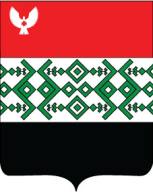 Совет депутатов муниципального образования «Муниципальный округ Кизнерский район Удмуртской Республики»«Удмурт Элькунысь Кизнер ёрос муниципал округ» муниципал кылдытэтысь депутатьёслэн КенешсыО признании утратившими силу некоторых нормативных правовых актов Советов депутатов сельских поселений муниципального образования «Кизнерский район»